INDICAÇÃO Nº 933/2018Assunto: Solicita a execução de poda de árvore na Rua Fioravante Leardine, conforme especifica.Senhor Presidente:INDICO, ao Sr. Prefeito Municipal, nos termos do Regimento Interno desta Casa de Leis, após ouvir o douto e soberano Plenário, que seja oficiado a Secretaria de Obras do Município, para que providencie a realização de poda de árvore na Rua Fioravante Leardine, Bairro Novo Horizonte, na altura do número 32.            A medida ora proposta é solicitação de moradores do bairro, que reclamam que galhos estão entre os fios de energia e pedem providências.SALA DAS SESSÕES, 26 de junho de 2018.HIROSHI BANDO
Vereador – Vice-Presidente –PP*Acompanha 02 (duas) fotos.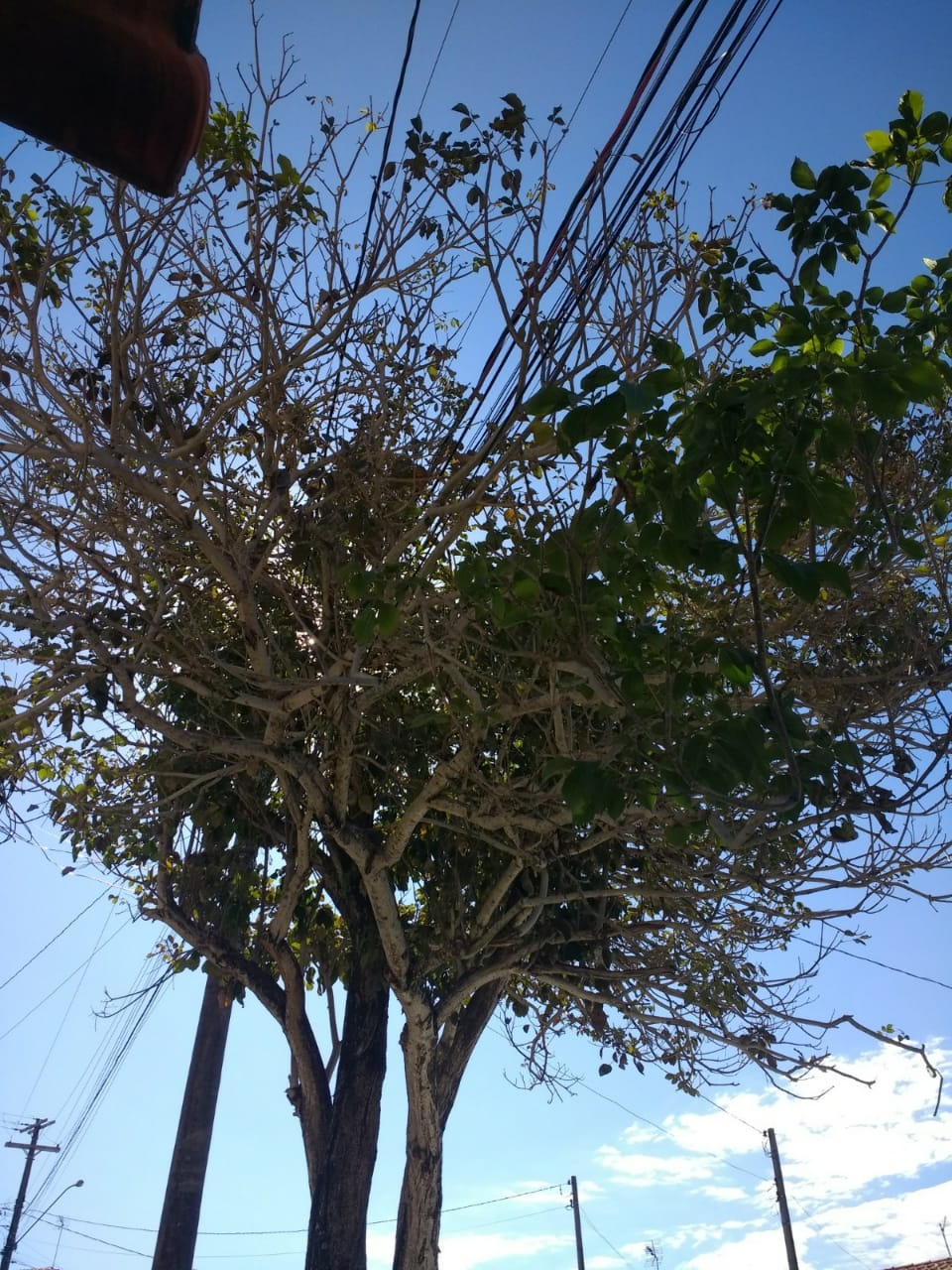 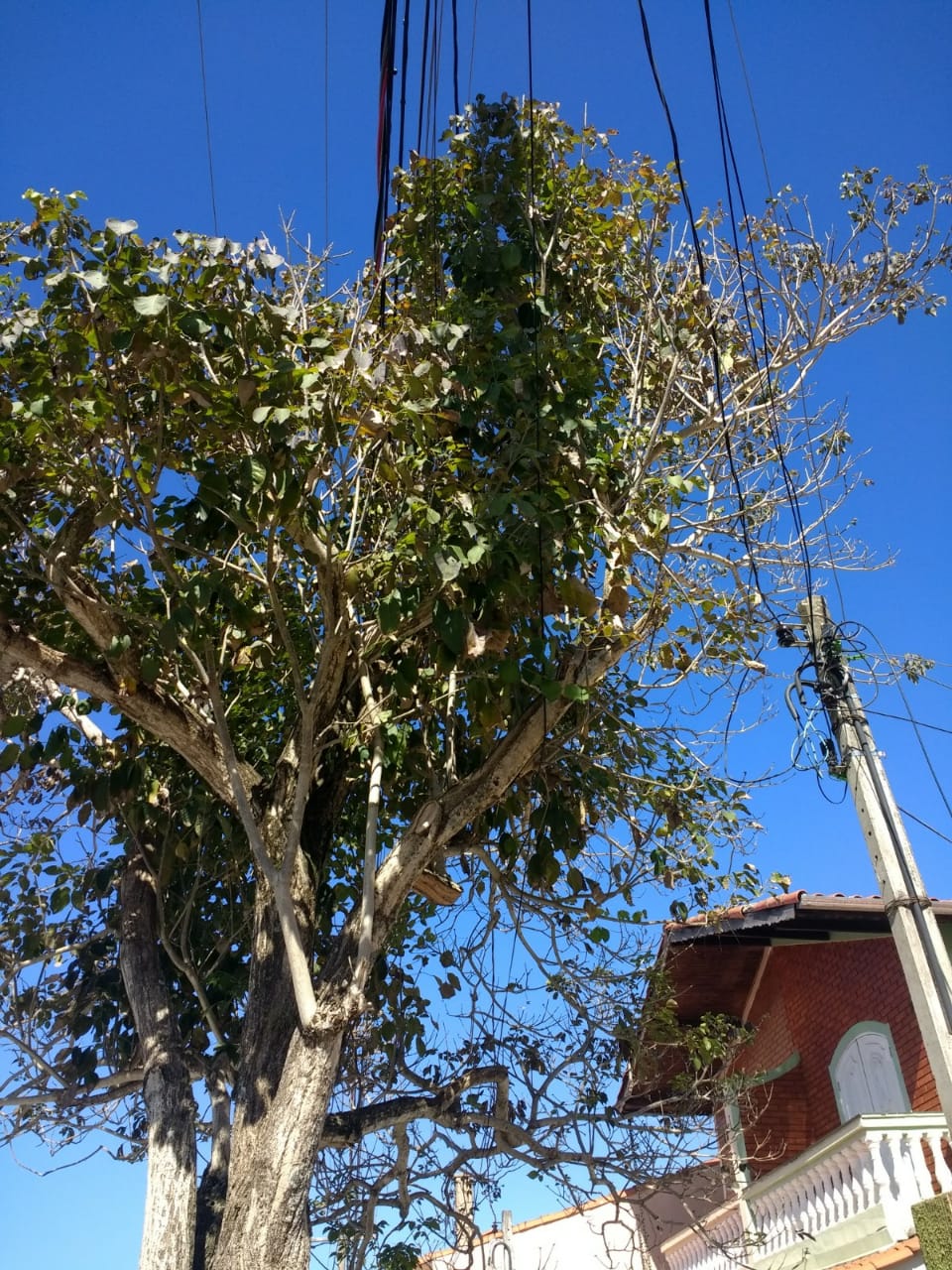 